Sammanfattning av föräldramöte 20/6Mötet inleddes med en kortare presentation av oss som är ledare för laget. Vi diskuterade därefter kring följande punkter:TräningarnaLedareVad vill vi uppnåOrdet är frittTräningarnaDet är väldigt viktigt att man sköter sig och lyssnar på ledarna på träningarna. Vi är ofta väldigt många barn på träningarna och förhållandevis få ledare. Det har tyvärr förekommit en del bråk och oroligheter under träning, och detta är givetvis inget vi accepterar.Här har Vi som föräldrar ett stort ansvar, att prata och diskutera med våra barn om att det aldrig är okej att bråka eller slåss, att man lyssnar på ledarna när det är träning och framförallt om att ha kul!  Vi ser också gärna att minst 1 anhörig stannar kvar under träningen. Barnen är trots allt inte så stora ännu, och det har hänt att vi har fått trösta ledsna barn som tror att mamma eller pappa lämnat dem ensamma.LedareUnder vinter- och vårsäsongen har vi varit väldigt få ledare. Vi har till och med varit tvungna att ställa in träningar eftersom det inte funnits någon ledare tillgänglig, och så vill vi ju givetvis inte ha det.Det är ofta många barn på träningarna och det blir svårt för oss att kunna hålla koll på barnen och bedriva träning samtidigt, när det bara finns en eller två ledare på plats.Därför vill Vi be Er ta en funderare. Skulle Ni kunna tänka er att hjälpa till som ledare?Är vi många ledare, är vi inte lika sårbara om någon skulle vara borta/jobba/bli sjuk osv.Det spelar ingen roll om man själv kan eller inte kan spela fotboll, det viktigaste är att man ser till att barnen har roligt (kunskapsbiten, träningsupplägg osv lär man sig allt eftersom)Vad vill vi uppnåVårt huvudsakliga mål är att barnen ska tycka att det är kul att spela fotboll, att det är roligt att komma på träningarna.Därför tycker vi att det är viktigt att barnen blir indelade i mindre grupper på träningarna (för att minimera tiden utan bollkontakt) att ha korta intervall på övningarna för att de inte skall ledsna innan övningen är slut och att försöka nivåanpassa övningarna efter vad barnen förväntas kunna klara av.Ordet är frittHär är några av de punkter som togs upp när ordet blev fritt:Önskan om att barnen skall få lära känna varandra lite bättreÖnskan om större variation i övningarnaTräningstiderna verkar passa de allra flestaBra med mindre grupper på övningarna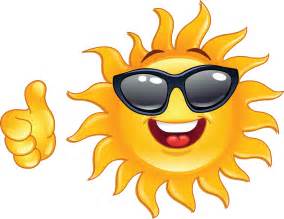 Vi vill önska er alla en fortsatt trevlig sommar!Med vänlig hälsning, Ledarna